Bridges in Mathematics 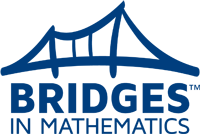 Online Informationwww.mathlearningcenter.orgGeneral Information:More information on Bridges in Mathematics, 2nd edition:www.mathlearningcenter.org/bridges/overviewMore information on Number Corner, 2nd edition:www.mathlearningcenter.org/nc/overviewSupport for Families:Unit letters by grade level:www.mathlearningcenter.org/support/bridgesOnline resources by grade level:http://www.mathlearningcenter.org/resources/familiesOpen-ended math modeling apps:http://catalog.mathlearningcenter.org/appsGPS Information on the Bridges adoption can be found at:www.guilfordschools.org Teaching and LearningCurriculumMathResources